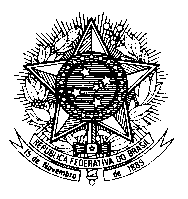 Permanent Mission of Brazil to the United Nations Officeand other International Organizations in Universal Periodic Review31st SessionSenegalMonsieur le Président,Le Brésil souhaite la bienvenue à la délégation du Sénégal et félicite le pays pour son dialogue constructif et son engagement avec le système des droits de l'homme des Nations Unies.Dans un esprit de coopération, le Brésil souhaite formuler les recommandations suivantes:1) Considérer de réviser la législation sur la nationalité en vue d`introduire des garanties contre l`apatridie à la naissance pour tous les enfants; et2) Prendre des mesures supplémentaires pour éliminer la pratique de la mutilation génitale féminine et mettre en place des mécanismes de protection visant particulièrement à protéger les filles.Nous félicitons le Sénégal pour les progrès réalisés en ce qui concerne la représentation des femmes DANS la politique, en particulier au parlement. La participation active et significative des femmes à la vie politique est un pas important vers leur autonomisation dans d`autres sphères publiques et privées. De même, nous l`encourageons à prendre les mesures nécessaires pour prévenir et combattre la violence contre la population lgbti.Nous encourageons également le Sénégal à poursuivre ses efforts pour la couverture universelle en matière de santé et à maintenir son modèle de lutte contre le SIDA.Merci beaucoup.